Summary of Legislation:  The proposed local law amends the Administrative Code of the city of New York to increase the budget amounts of eleven Business Improvement Districts (“BIDs”). The budgets are funded by special assessments on properties within the BID and pay for additional services beyond those which the City provides. The special assessments are collected with the City’s property tax collection system and passed through to the BIDs. Effective Date: This local law would take effect immediately and would be retroactive to and deemed to have been in full effect as of July 1, 2017. 	Fiscal Year in Which Full Fiscal Impact Anticipated: Fiscal Year 2018Fiscal Impact Statement:Impact on Revenues And Expenditures: There will be no net impact on revenues or expenditures resulting from the enactment of this legislation. The BID assessments are charges separate from the City’s property tax levy and thus do not impact the General Fund. The assessments are levied on the businesses located in the impacted BIDs. The BIDs’ budgets for Fiscal 2017 will increase from the Fiscal 2016 amounts (see below) as a result of this legislation. Source of Funds to Cover Estimated Costs: BID special assessmentsSource of Information:	New York City Council Finance Division				New York City Department of Small Business ServicesEstimate Prepared by:	Aliya Ali, Senior Finance Analyst, Finance DivisionEstimate Reviewed By:     Crilhien Francisco, Unit Head, Finance Division			             Nathan Toth, Deputy Director, Finance Division			             Rebecca Chasan, Counsel, Finance Division 	                                                 Eric Bernstein, Counsel, Finance DivisionLegislative History:  Intro. No. 1698 was introduced to the full Council on September 7, 2017 and referred to Committee on Finance. On October 17, 2017, the Committee on Finance held a hearing to consider the bill and the bill was laid over. On October 31, 2017, the Committee on Finance will vote on Intro. No. 1698, and upon a successful vote by the Committee, the legislation will be submitted to the full Council for a vote on October 31, 2017.Date Prepared: October 25, 2017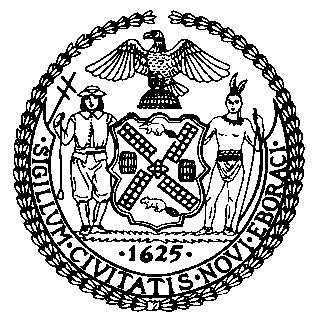 The Council of the City of Finance DivisionLatonia McKinney, DirectorFiscal Impact StatementIntro. No.:  1698
Committee: Financetitle: A Local Law to amend the administrative code of the city of New York, in relation to in relation to authorizing an increase in the amount to be expended annually in eleven business improvement districtsSponsors: Council Members Ferreras-Copeland and Palma (by request of the Mayor)Effective FY18FY Succeeding Effective FY19Full Fiscal Impact FY18Revenues (+)$0$0$0Expenditures (-)$0$0$0Net$0 $0 $0 BID NameAuthorizedAssessmentIncrease RequestRequestedAssessment34th Street $10,885,000$1,755,000$12,640,00082nd Street$224,450$30,000$254,450Church Avenue$188,500$14,500$203,000Downtown – Lower Manhattan$15,900,000$4,500,000$20,400,000 Dumbo$835,000$415,000$1,250,000East Mid-Manhattan$2,200,000$1,300,000$3,500,000Flatbush Avenue$314,520$71,480$386,000Fordham Road$670,000$340,000$1,010,000Kings Highway$290,000$110,000$400,000Soho - Broadway$550,000$350,000$900,000Times Square$12,638,972$1,708,321$14,347,293